令和６年度　定期救命講習会のお知らせ知って安心な応急手当救急現場に居合わせたら、まず速やかに１１９番に通報しましょう。さらに、救急隊が到着するまでの間、応急手当が必要です。社会復帰に結びつけるために必要となる一連の行いを「救命の連鎖」といいます。「救命の連鎖」を構成する４つの輪がすばやくつながると救命効果が高まります。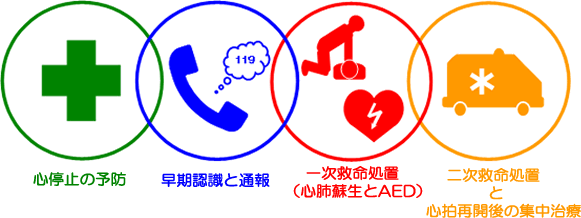 　消防署では、定期的に救命講習会を開催しています。個人での申し込みも可能ですので是非ご参加下さい。なお、今年度も受講前１ヶ月以内の応急手当WEB講習の受講証明書が事前に必要となりますので注意願います。１　受講対象者白河消防本部管内に在住または通勤する方２　開催場所⑴　棚倉消防署　　　　　　東白川郡棚倉町大字棚倉字舘ヶ丘７３番地⑵　矢吹消防署　　　　　　西白河郡矢吹町鍋内２５番地５３　講習日時　詳しくはダウンロードファイル令和６年度救命講習会開催予定表（ＰＤＦ）をご覧ください。事前の応急手当WEB講習が必要ですので、ホームページ上の応急手当WEB講習バナーより受講願います。（外部リンクへ移行します。）４　定員数⑴　最大で２０名程度⑵　定員数が５名に満たない場合、若しくは災害発生時には中止となる場合があります。⑶　申し込み多数の場合、職種及び事業内容を考慮する場合があります。５　申込み方法　　開催担当消防署へ電話またはFAXで申し込み下さい。⑴　白河消防署救急係　（電話0248-22-2155　FAX 0248-23-6200）⑵　棚倉消防署救急係　（電話0247-33-4522　FAX 0247-33-7499）⑶　矢吹消防署救急係　（電話0248-42-3762　FAX 0248-42-3999）　⑷　白河消防本部警防課（電話0248-22-2169　FAX 0248-23-3999）※　開催２週間前までに申込みを済ませて下さい。その他、お問い合わせ消防本部警防課救急係　（電話0248-22-2169　FAX 0248-23-3999）